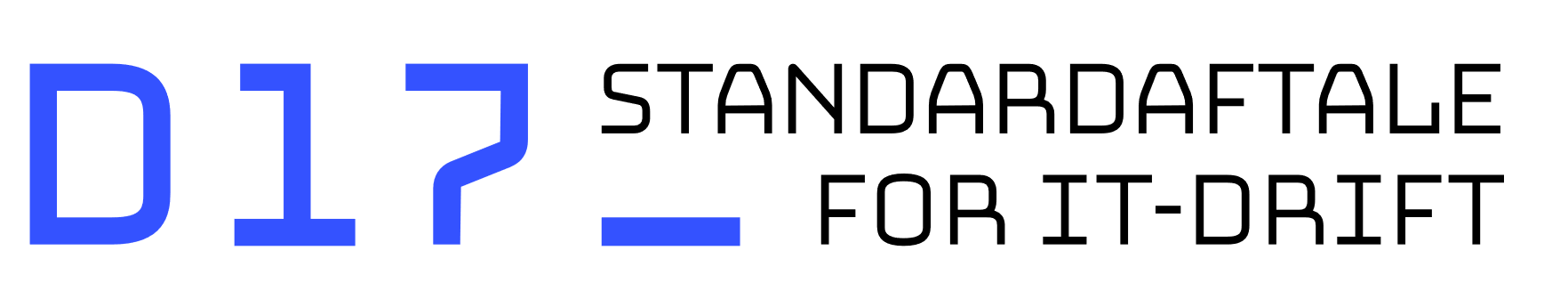 KONTRAKT MELLEM[Kundens NAVN][Kundens adresse1][Kundens adresse2]CVR-nr.: [Kundens CVR nr.](herefter ”Kunden”) og[LEVERANDØRENS NAVN] [Leverandørens adresse1][Leverandørens adresse2]CVR-nr.: [Leverandørens CVR nr.](herefter ”Leverandøren”)OM IT infrastruktur services (IT drift)(herefter ”KontraktEN”)IndholdsfortegnelseKAPITEL I: KONTRAKTENS BAGGRUND, STRUKTUR OG DEFINITIONER	51	Kontraktens baggrund	52	Kontraktens struktur	53	Definitioner	5KAPITEL II: DUE DILIGENCE, ANALYSE- OG TRANSITIONSFASER	54	Due diligence før indgåelse af Kontrakten	55	Verifikation efter indgåelse af Kontrakten	66	Transitionsfasen	7KAPITEL III: DRIFTSFASEN	107	Leverandørens ansvar og Kundens medvirken	108	Leverandørens Services	109	Servicemål	1110	Sikkerhed	1111	Rapportering	1212	Revisionserklæring	1313	Audit	1414	Udlevering af data	1515	Overdragelsesplan	15KAPITEL IV: OPHØRSFASEN	1616	Generelt om bistand ved ophør	1617	Udleveringspligt	1618	Udlevering og sletning af Kundens data ved ophør	1719	Øvrig bistand ved ophør	17KAPITEL V: PRISER OG BETALINGSBETINGELSER	1720	Priser	1721	Fakturering, betaling, prisregulering, benchmarking	18KAPITEL VI: SAMARBEJDE, MEDARBEJDERE, TREDJEPARTER, VIDENOPBYGNING OG ÆNDRINGSHÅNDTERING	1922	Samarbejde	1923	Parternes medarbejdere	1924	Kundens ret til inddragelse af tredjemand	2025	Kundens øvrige leverandører	2026	Videnopbygning og optimering	2127	Ændringer	21KAPITEL VII: RISIKOSTYRING OG PROAKTIVE HANDLINGER	2228	Risikostyring og proaktive handlinger	22KAPITEL VIII: Generelle kontraktvilkår	2229	Overholdelse af lovkrav mv.	2230	Garantier	2331	Leverandørens misligholdelse	2332	Kundens misligholdelse	2633	Ansvarsbegrænsning	2734	Force majeure	2735	Forsikring	2836	Rettigheder til programmel, Dokumentation mv.	2837	Rettigheder til data	3038	Behandling af personoplysninger	3039	Underleverandører	3140	Fortrolighed	3241	Overdragelse	3342	Ikrafttræden, varighed og opsigelse	3343	Fortolkning	3444	Tvister	3445	Underskrifter	36BilagsfortegnelseBilag 1:		Definitioner	Bilag 2:		Due diligence 		2a: Information og materiale udleveret i forbindelse med due diligence		2b: Leverandørens forudsætninger		2c: VerifikationsrapportBilag 3:		Transition og transformation3a:	Transitions- og transformationsplan3b: Overdragelse af medarbejdere 3c:	Kontrakter, hvor Leverandøren overtager administration3d: Kontrakter, som overdrages til Leverandøren3e:	Prøver i transitions- og transformationsfasenBilag 4:		Leverandørens Services 		4a: Leverandørens lokationer		4b: Sikkerhedskrav		4c: Ophørsbistand		4d: Overdragelsesplan 4e: Kundens medvirken4f: 	Dokumentation4g:	Associerede virksomheder4h: Godkendte underleverandørerBilag 5:		Leverandørens rapporteringBilag 6:		Priser		6a: Benchmarking		6b: Incitamenter, bod, bonus 		6c:		 Pris ved eskalation af Services og Servicemål Bilag 7:		ServicemålBilag 8:		SamarbejdsorganisationBilag 9:		Kundens ansvarsområderBilag 10:		ÆndringshåndteringBilag 11:		Risikostyring og proaktive handlingerBilag 12:		Databehandleraftale		12a: Kategorier af personoplysninger		12b: Godkendte underdatabehandlereKAPITEL I: KONTRAKTENS BAGGRUND, STRUKTUR OG DEFINITIONER Kontraktens baggrund  [XX]Kontraktens strukturKontraktens kapitel II-IV beskriver Leverandørens Services til levering i samarbejdets faser fra den indledende analyse til ophør. Kapitel V angiver priser og betalingsbetingelser, mens kapitel VI-VIII indeholder den generelle juridiske regulering af  Parternes samarbejde. Kontrakten er inddelt i følgende kapitler:I: 	Baggrund, struktur og definitionerII:	Analyse- og transitionsfaserIII:	DriftsfasenIV: 	OphørsfasenV:	Priser og betalingsbetingelserVI: 	Samarbejde, medarbejdere og ændringshåndteringVII:	Risikostyring og proaktive handlingerVIII:	Generelle kontraktvilkår DefinitionerKontrakten anvender en række definerede begreber, som fremgår af Bilag 1 (Definitioner). KAPITEL II: DUE DILIGENCE, ANALYSE- OG TRANSITIONSFASERDue diligence før indgåelse af KontraktenDue Diligence Information Før Kontraktens indgåelse har Leverandøren gennemført en due diligence af Kundens eksisterende IT-system. Af Bilag 2a (Information og materiale udleveret i forbindelse med due diligence) fremgår hvilken Due Diligence Information Leverandøren har modtaget i den forbindelse. Kunden har ansvaret for, at alle informationer, som Leverandøren har efterspurgt, eller som Kunden i øvrigt burde indse var relevante for Leverandøren, er blevet udleveret som led i due diligencen. I Bilag 2a (Information og materiale udleveret i forbindelse med due diligence) har Leverandøren angivet hvilke efterspurgte oplysninger, materiale og anden dokumentation, Kunden ikke har været i stand til at give Leverandøren. Leverandøren har herudover fået adgang til alle efterspurgte oplysninger mv. Bilag 3b (Overdragelse af medarbejdere) angiver de eventuelle medarbejdere, der overgår til ansættelse hos Leverandøren. Det er Kundens ansvar, at Leverandøren har modtaget alle oplysninger om den enkelte medarbejders ansættelsesvilkår, herunder oplysninger om sådanne overenskomster, kollektive arbejdsaftaler, fælles pensionsaftaler og lignende, som medarbejderne måtte være omfattet af.Leverandørens forudsætningerLeverandørens forudsætninger for de angivne priser, levering af Services i overensstemmelse med Kontraktens krav og Leverandørens forpligtelser under Kontrakten i øvrigt er angivet i Bilag 2b (Leverandørens Forudsætninger). Såfremt det ud fra Due Diligence Informationen er konstaterbart for Leverandøren, at forudsætningen ikke er i overensstemmelse med de faktiske forhold på tidspunktet for indgåelse af Kontrakten, skal dette være angivet i tilknytning til den pågældende forudsætning Verifikation efter indgåelse af KontraktenVerifikation af Due Diligence Information Efter Kontraktens indgåelse skal Leverandøren foretage en verifikation af Due Diligence Informationen og Kundens faktiske forhold. Kunden skal loyalt bistå Leverandøren med denne verifikation og i den forbindelse give adgang til sine systemer og netværk i nødvendigt omfang, herunder det eksisterende driftsmiljø, og deltage i møder indkaldt af Leverandøren. Har Kunden en eksisterende leverandør, som ikke er forpligtet til at give Kunden eller Leverandøren adgang til sine systemer, netværk og driftsmiljø, skal Kunden søge at fremskaffe den skriftlige information fra denne leverandør, der er nødvendig for, at Leverandøren kan verificere Due Diligence Informationen og Kundens faktiske forhold.Leverandøren foretager en gennemgang af de ovennævnte oplysninger og den foreliggende dokumentation. Som led i denne gennemgang skal Leverandøren vurdere, om den supplerende tilvejebragte information er tilstrækkelig til, at Leverandøren kan levere de aftalte Services eller om der er behov for yderligere information. Leverandøren skal underrette Kunden, såfremt Kunden ikke medvirker som aftalt, eller der måtte vise sig behov for fremskaffelse af yderligere information. Kunden skal loyalt oplyse om alle relevante forhold og give Leverandøren adgang til relevante oplysninger til brug for Leverandørens verifikation.VerifikationsrapportLeverandøren udarbejder på baggrund af verifikationen en rapport, der som minimum skal indeholde:Beskrivelse af faktiske forhold, der ikke er i overensstemmelse med Due Diligence Informationen.Beskrivelse af forhold, som fortsat måtte være udokumenterede, eller hvor fyldestgørende oplysninger fortsat mangler, og hvor yderligere afklaring er nødvendig.Konstaterede afvigelser fra Leverandørens forudsætninger anført i Bilag 2b (Leverandørens forudsætninger).Forslag til tilpasning af Kontraktens bilag ud fra det konstaterede, herunder særligt Bilag 3 (Transition og Transformation) samt Bilag 4 (Leverandørens Services), med begrundelse af, hvorfor tilpasninger er påkrævede.Forslag til eventuel deraf afledt justering af vederlag, herunder evt. enhedspriser. Forslag til eventuelle supplerende ændringer, der kan medføre effektiviseringer eller andre forbedringer for Kunden.Verifikationsrapporten indgår i Kontrakten som Bilag 2c (Verifikationsrapport). KontraktjusteringAfdækker verifikationsrapporten faktiske forhold af væsentlig betydning for Kontraktens opfyldelse skal Parterne loyalt tilpasse Kontrakten, herunder relevante bilag, ud fra det faktisk konstaterede. Leverandøren kan kræve ændringer af vederlag såfremt verifikationsrapporten dokumenterer, at tilpasningerne efter pkt. 5.3.1 påvirker Leverandørens omkostninger, og tilpasningerne er forårsaget af 1) 	afvigelser fra Due Diligence Informationen, som Leverandøren ikke burde have taget højde for, eller 2) 	afvigelser fra Leverandørens forudsætninger i Bilag 2b (Leverandørens forudsætninger) afgivet i overensstemmelse med punkt 4.2,Ændring i vederlag skal beregnes ud fra den samlede nettoændring i omfanget af Leverandørens Services samt, i det omfang de foreligger, ud fra enhedspriser angivet i Bilag 6 (Priser).Hver Part kan indbringe spørgsmålet om Leverandørens ret til at kræve vederlagsændring efter punkt 5.3.2, for en teknisk sagkyndig i henhold til punkt 44.3.Kundens udtrædelsesadgangHvis en kontraktjustering efter punkt 5.3 berettiger Leverandøren til en prisændring, kan Kunden vælge  at opsige Kontrakten mod betaling for udtræden som angivet i Bilag 6 (Priser). Kunden skal opsige Kontrakten senest 10 Arbejdsdage efter, Leverandøren har fremsat krav om vederlagsændring, eller såfremt dette krav er blevet indbragt for teknisk sagkyndig i henhold til punkt 5.3.3, senest 10 Arbejdsdage efter, den sagkyndige har truffet beslutning om, at Leverandøren har krav på vederlagsændring.  TransitionsfasenUdførelse af TransitionenTransition udføres som angivet i Bilag 3 (Transition og Transformation), idet Bilag 3a (Transitions- og transformationsplan) angiver frister for gennemførsel af transitionen og Leverandørens levering af Services.Den i Bilag 3a (Transitions- og transformationsplan) indeholdte transitionsplan skal på den i planen fastlagte dato, nedbrydes i en detailplan, der fastlægger samtlige aktiviteter og forpligtelser for hver af Parterne i transitionsfasen, herunder (i) Kundens forpligtelser i forhold til koordinering med og levering af services fra Kunden og Kundens øvrige leverandører; (ii) etablering af samarbejde i henhold til Bilag 8 (Samarbejdsorganisation); (iii) etablering af processer og rapportering, jf. punkt 9.3; og (iv) løbende udarbejdelse af Dokumentation for etablerede miljøer.Leverandøren er ansvarlig for fremdrift i transitionsfasen, herunder for ledelse og kvalitetssikring af alle aktiviteter, og Leverandøren skal forestå de aktiviteter, der ikke udtrykkeligt er anført som Kundens ansvar. Leverandøren har initiativpligt med hensyn til alle aktiviteter og skal som led heri løbende orientere Kunden om alle forhold af betydning for transitionens korrekte og rettidige gennemførelse. Endvidere skal Leverandøren af egen drift sikre, at Leverandørens forpligtelser om muligt opfyldes, også selvom Leverandøren afventer information, beslutning eller lignende fra Kunden, og Leverandøren skal til stadighed søge fremdrift, herunder rykke Kunden for afklaring eller lignende. Leverandøren er ikke ansvarlig for forsinkelser i transitionsfasen forårsaget af Kundens manglende medvirken og kan kræve betaling af hertil afledte dokumenterede meromkostninger.Overtagelse af medarbejdereSom led i transitionen overgår de i Bilag 3b (Overdragelse af medarbejdere) angivne medarbejdere til ansættelse hos Leverandøren på de i bilaget angivne vilkår og som nærmere fastlagt i transitionsplanen. Administration af tredjepartskontrakter Leverandøren overtager fra Overtagelsesdagen administrationen af de kontrakter om licens, leasing, vedligeholdelse, support, telekommunikation, etc., der er angivet i Bilag 3c (Kontrakter, hvor Leverandøren overtager administrationen). Kunden forbliver kontraktpart i disse kontrakter. Kunden dækker udgifter under sådanne kontrakter, som f.eks. løbende udgifter til licens og vedligeholdelse. Leverandøren skal sørge for, at kontrakterne angivet i Bilag 3c (Kontrakter, hvor Leverandøren overtager administrationen) overholdes og skal behørigt påtale eventuel misligholdelse overfor tredjemand. Leverandøren har ikke ansvaret for tredjemands eventuelle misligholdelse af de administrerede kontrakter, medmindre denne misligholdelse skyldes mangler ved Leverandørens administration af den pågældende kontrakt i henhold til kontrakternes betingelser. Eventuel førelse af retssager sker for Kundens regning og gennemføres enten af Kunden selv eller efter særskilt aftale på Kundens vegne af Leverandøren som repræsentant for Kunden. Overtagelse af tredjepartskontrakter Leverandøren skal med bistand fra Kunden overføre de i Bilag 3d (Kontrakter, som overdrages til Leverandøren) angivne tredjepartskontrakter, herunder licens- og vedligeholdelsesaftaler, fra Kunden til Leverandøren med virkning fra Overtagelsesdagen, således at Leverandøren bliver kontraktpart i stedet for Kunden. Kunden skal bistå Leverandøren med at indhente nødvendigt samtykke til overførelsen fra relevante tredjepartsleverandører.Såfremt samtykke ikke kan opnås, skal Leverandøren med rimelig assistance fra Kunden og for Kundens regning fastlægge og indføre alternative fremgangsmåder, der er rimelige, nødvendige og tilstrækkelige for levering af Services i overensstemmelse med de i Kontrakten indeholdte krav. Indtil alternativ fremgangsmåde er aftalt, skal Leverandøren assistere Kunden med at administrere tredjepartskontrakterne i henhold til punkt 6.5. Leverandøren kan kræve særskilt betaling for denne assistance efter medgået tid og til aftalte timepriser.Kunden er forpligtet til at afholde ethvert overførsels- eller opgraderingsgebyr eller andet vederlag, som skal betales til en tredjepartsleverandør som følge af overførslen eller skift af driftsoperatør.Afprøvning og idriftsættelseAfprøvning gennemføres i overensstemmelse med tidsplanerne i Bilag 3a (Transitions- og transformationsplan) og Bilag 3e (Prøver i transitions- og transformationsfasen).Leverandøren leverer senest 10 Arbejdsdage efter prøvens afslutning en rapport med behørig dokumentation i forhold til startkriterier, testforløb, eventuelle testcases og godkendelseskriterier, eventuelle problemer og andre væsentlige hændelser under prøverne samt forklaring på, hvorledes disse løses og inden for hvilken frist. Leverandørens udkast til rapport forelægges Kunden til skriftlig godkendelse. På baggrund af rapporterne med dokumentation vurderer Kunden, om Leverandøren har opfyldt kravene til prøvernes godkendelse i henhold til Bilag 3e (Prøver i transitions- og transformationsfasen). Kundens godkendelse eller afvisning skal foreligge senest fem Arbejdsdage efter rapporten er modtaget. Såfremt Kunden ikke overholder fristen, kan Leverandøren afgive meddelelse om, at prøven anses for godkendt, medmindre Kunden inden tre Arbejdsdage afgiver begrundet meddelelse om afvisning af prøven. Såfremt Kunden berettiget afviser at godkende en overtagelsesprøve, har Kunden ud over sine eventuelle misligholdelsesbeføjelser følgende muligheder:(i)	at forlænge Leverandørens afprøvningsperiode for alle Services med et af Kunden fastsat tidsrum, hvor Leverandøren skal udbedre de forhold, der har medført en afvisning af prøven samt gentage prøven; eller(ii)	at idriftsætte alle Services og anmode Leverandøren om at udbedre de forhold, der har medført en afvisning af prøven inden for en rimelig periode. Indtil udbedring er sket, reduceres Kundens betaling for Services med et beløb svarende til prisen for de Services, der ikke er godkendt; eller(iii)	at idriftsætte dele af Services i henhold til punkt (ii) og forlænge Leverandørens afprøvningsperiode for de resterende dele af Services i henhold til punkt (i). Kunden betaler for de Services, der idriftsættes med et afslag som angivet i punkt (ii).Kunden stiller det nødvendige antal kvalificerede medarbejdere til rådighed for gennemførelse af afprøvningsaktiviteter. Bilag 8 (Samarbejdsorganisation) indeholder Leverandørens estimat af hvor mange medarbejdere, Kunden skal stille til rådighed.KAPITEL III: DRIFTSFASENLeverandørens ansvar og Kundens medvirken Leverandøren har ansvaret for at levere Services. Leverandøren skal foretage enhver handling og levere enhver service, der er et naturligt eller nødvendigt led i leveringen af de aftalte Services, uanset om den relevante handling eller service konkret er nævnt i Kontrakten.Kundens ansvarsområder i forbindelse med leveringen af de aftalte Services er beskrevet i Bilag 4e (Kundens medvirken). Kunden skal endvidere medvirke loyalt i nødvendigt omfang, og herunder opfylde de forpligtelser, som fremgår af Kontrakten i øvrigt.Leverandørens ServicesServicesLeverandøren skal levere de i Bilag 4 (Leverandørens Services) beskrevne Services under overholdelse af de i Kontrakten angivne garantier og de i Bilag 7 (Servicemål) angivne Servicemål og i øvrigt i overensstemmelse med god it-skik. Leverandøren skal skalere Services, når kriterierne herfor som beskrevet i Bilag 4 (Leverandørens Services) er opfyldt. Betaling for skalering er angivet i Bilag 6 (Priser). Aftalte Services leveres fra de i bilag 4a (Leverandørens Lokationer) angivne adresser.Det fremgår af Bilag 4 (Leverandørens Services) hvilke Services der er omfattet af Kontrakten, herunder om der er aftalt tværgående services. Adgang til Services for andre juridiske enhederKunden kan lade de i Bilag 4g (Associerede virksomheder) nævnte juridiske enheder få adgang til Services til de i Bilag 6 (Priser) angivne priser. Kunden kan endvidere lade andre juridiske enheder få en tilsvarende adgang efter ændringshåndteringsproceduren i Bilag 10 (Ændringshåndtering). Eventuelle differentieringer i aftalte Services i forhold til levering til Associerede virksomheder fremgår af bilag 4 (Leverandørens Services)Det fremgår af Bilag 4f (Dokumentation), i hvilket omfang aftalte Services skal dokumenteres. ServicemålOverholdelse af Servicemål Services skal løbende overholde de i Bilag 7 (Servicemål) angivne Servicemål. Bilag 7 angiver for hvert Servicemål omfattede miljø(er), lokation(er), software etc., samt hvornår måling, opfyldelse og rapportering af Servicemål påbegyndes.Ændring af krav til Servicemål Såfremt der er aftalt en særlig procedure for Kundens ret til at ændre Servicemål, følger denne af Bilag 7 (Servicemål). Såfremt der ikke er aftalt en særlig procedure, kan Kunden kræve ændringer af Servicemål i overensstemmelse med den almindelige procedure for ændringshåndtering i punkt 27 og Bilag 10 (Ændringshåndtering).Måling Servicemål skal overholdes, måles og rapporteres fra Overtagelsesdagen, og Leverandøren skal etablere de i Bilag 7 (Servicemål) angivne målinger og procedurer, så rapportering kan overholde kravene i punkt 11.SikkerhedGenereltLeverandøren skal iagttage de sikkerhedsforanstaltninger, der følger af Bilag 4 (Leverandørens Services), herunder særligt Bilag 4b (Sikkerhedskrav), og Kontrakten i øvrigt.Kundens interne sikkerhedsforskrifterLeverandøren skal behandle data, herunder persondata, i overensstemmelse med Kundens eventuelle interne sikkerhedsforskrifter, som disse foreligger ved Kontraktens indgåelse, jf. Bilag 4b (Sikkerhedskrav). Kundens eventuelle krav om ændringer af Services som følge af ændringer i Kundens interne sikkerhedsforskrifter håndteres som en ændringsanmodning fra Kunden efter punkt 27.1.Leverandørens egne ændringerLeverandørens ændringer af sikkerhedsforanstaltninger, der ikke er kundespecifikke, men derimod foretages som led i tilpasning til overholdelse af god it-skik og generelle sikkerhedsforskrifter gældende samlet for flere af Leverandørens kunder, sker for Leverandørens egen regning og håndteres som en ændringsanmodning fra Leverandøren efter punkt 27.2. Såfremt ændringerne medfører, at Leverandøren ikke kan overholde Servicemål eller andre krav til Services, skal ændringerne behandles efter reglerne om ændringshåndtering i punkt 27 og Bilag 10 (Ændringshåndtering). Leverandøren er, uanset indholdet i Kundens interne sikkerhedsforskrifter, berettiget til for egen regning at foretage tekniske ændringer i sit Driftsmiljø med det formål løbende at forebygge eller afhjælpe kendte sikkerhedsrisici. Medfører sådanne ændringer afvigelser fra Kundens interne sikkerhedsforskrifter, skal ændringerne behandles efter reglerne om ændringshåndtering i punkt 27 og Bilag 10 (Ændringshåndtering). Antivirus og beskyttelse mod hacking Leverandøren skal til enhver tid have systemer og procedurer til beskyttelse af Services og Kundens data mod virus og hacking mv., herunder løbende installere og opgradere antivirus programmel i overensstemmelse med god it-skik. En nærmere beskrivelse af disse krav fremgår af Bilag 4 (Leverandørens Services).  Beredskabsplaner og back-upLeverandøren skal til enhver tid have systemer, procedurer og aftaler, der sikrer back-up i henhold til Bilag 4b (Sikkerhedskrav). Leverandøren skal til enhver tid have beredskabsplaner med tilhørende systemer, procedurer og aftaler, der sikrer genetablering af Services, hvor Leverandøren måtte være udsat for brand, oversvømmelse, lynnedslag og lignende ekstraordinære begivenheder. Beredskabsplanerne, herunder systemerne, procedurerne og aftalerne til brug for sikring af Services, skal på Kundens anfordring dokumenteres af Leverandøren. Leverandøren skal én gang årligt dokumentere overfor Kunden, at beredskabet er blevet testet og fungerer i overensstemmelse med beredskabsplanen. Leverandørens oplysningspligt ved sikkerhedsbrist Konstaterer Leverandøren en sikkerhedsbrist, herunder brud på persondatasikkerheden, skal Leverandøren uden unødig forsinkelse, og i overenstemmelse med Databeskyttelsesforordningens art. 33, underrette Kunden herom. Dette gælder også, selvom sikkerhedsbristen er afhjulpet, og Kundens data ikke er blevet kompromitteret. Underretningen skal følges op af en nærmere redegørelse for sikkerhedsbristen, der efterlever de krav, som følger af Databeskyttelsesforordningens art. 33, herunder kravene til indholdet af en anmeldelse til tilsynsmyndigheden. Redegørelsen skal så vidt muligt afgives inden for 48 timer efter, Leverandøren er blevet bekendt med sikkerhedsbristen. Såfremt Leverandøren ikke er i stand hertil, skal Leverandøren oplyse Kunden herom som led i den første underretning med angivelse af årsagen til forsinkelsen. Leverandøren skal i øvrigt oplyse om manglende overholdelse af sikkerhedskrav i henhold til den generelle informationspligt efter punkt 11.1. RapporteringGenerel gensidig informationspligtParterne skal løbende informere hinanden om forhold, som skønnes at have betydning for opfyldelse af Kontrakten. Herunder skal Parterne loyalt udveksle information, data og dokumentation i det omfang, det er relevant for Kontraktens opfyldelse.  Leverandørens rapporteringBilag 5 (Leverandørens rapportering) angiver regler vedrørende indhold, form og frekvens af Leverandørens rapportering til Kunden.Kunden skal løbende forholde sig til indholdet af Leverandørens rapporter. Kundens eventuelle bemærkninger til en rapport skal fremsendes til Leverandøren senest fem Arbejdsdage efter, Kunden har modtaget rapporten. Er Kunden ikke fremkommet med bemærkninger inden for denne frist, er rapporten godkendt. Leverandøren skal senest fem Arbejdsdage efter udløbet af hver måleperiode fremsende rapport over periodens realiserede Servicemål med tilhørende beregning af eventuel bod, medmindre Bilag 7 (Servicemål) angiver en anden konkret regel for rapportering af Servicemål. Er der ikke sket rettidig rapportering af alle Servicemål, kan Kunden kræve maksimal bod for Servicemål omfattet af manglende rapportering, såfremt Leverandøren fortsat ikke har fremsendt rapportering senest fem Arbejdsdage efter at have modtaget skriftligt varsel herom fra Kunden med angivelse af, at manglende fremsendelse indebærer krav om betaling af maksimal bod. Dette gælder dog ikke, (i) såfremt den manglende rapportering skyldes forhold, som Leverandøren ikke har ansvaret for i henhold til punkt 31.9, eller (ii) såfremt Leverandøren ikke har haft mulighed for at gennemføre måling af Servicemål, f.eks. som følge af fejl i måleværktøjer, og på anden måde kan dokumentere, at Servicemål er overholdt. RevisionserklæringFrekvensLeverandøren skal én gang årligt levere en revisionserklæring til Kunden som angivet i Bilag 4 (Leverandørens Services). Erklæringen skal fremsendes til Kunden uden ugrundet ophold efter dens færdiggørelse. Konsekvens af anmærkninger mv.Såfremt en revionsionserklæring indeholder anmærkninger eller anden form for kritik relateret til Leverandørens opfyldelse af sine forpligtelser under Kontrakten, skal Leverandøren bringe forholdene i orden uden ugrundet ophold. Samtidig med fremsendelse af erklæringen skal Leverandøren levere en fyldestgørende handlingsplan, der beskriver, hvordan og hvornår de omhandlede forhold bringes i orden. Efter forholdene er bragt i orden, skal Leverandøren sende Kunden en erklæring, som dokumenterer dette. Erklæringen skal udfærdiges af det revisionsfirma, der udfærdigede den oprindelige revisionserklæring med anmærkninger, medmindre dette ikke er muligt, f.eks. fordi det pågældende revisionsfirma er ophørt med at bestå, eller Parterne bliver enige om at anvende et andet revisionsfirma.   Punkt 12.2.1 hindrer ikke Kunden i at påberåbe sig misligholdelsesbeføjelser i henhold til Kontrakten.  AuditInterval og varselSom supplement til revisionserklæringen, kan Kunden én gang årligt kræve, at der gennemføres en ekstern audit specifikt med det formål at verificere Leverandørens overholdelse af Kontrakten inden for de i anmodningen afgrænsede områder.    Audit kan kun finde sted efter forudgående varsel på minimum 4 uger og skal udføres således, at det sker til mindst mulig gene for Leverandørens øvrige virksomhed.Kunden kan kræve yderligere audits i særligt presserende tilfælde, f.eks. ved begrundet mistanke om kriminelle forhold hos Leverandøren eller andre forhold, der kan være til væsentlig gene for Kunden. I disse tilfælde skal audit gennemføres hurtigst muligt.Valg af auditørKunden skal anvende en uvildig auditør, der er generelt anerkendt til at udføre sådanne audits vedrørende it-drift. Valg af auditør forelægges Leverandøren til godkendelse, idet godkendelse ikke kan nægtes uden saglig grund. Leverandøren kan altid modsætte sig udpegning af direkte konkurrenter som auditør. Såfremt auditøren benytter underleverandører, skal disse ligeledes kunne godkendes af Leverandøren.Leverandøren kan forlange, at auditøren underskriver en sædvanlig fortrolighedserklæring og i øvrigt overholder Leverandørens sikkerhedsforskrifter, inden audit iværksættes.Audit hos underleverandørerI det omfang Leverandøren er pålagt en pligt til at gennemføre audits hos underleverandører fremgår dette af Bilag 4h (Godkendte underleverandører). Kunden er berettiget til at deltage i Leverandørens audits af underleverandører i relation til underleverandørens services, der vedrører Leverandørens Services, medmindre Leverandøren har saglige grunde til at modsætte sig dette.Audit-rapportAuditørens rapport fremsendes til Parterne samtidig, eller præsenteres af auditøren på et fælles møde. Hver af Parterne kan herefter inden 10 Arbejdsdage fremkomme med bemærkninger til rapporten, og auditøren kan herefter inden yderligere 10 Arbejdsdage ændre rapporten eller meddele at den fastholdes.Omkostninger ved audit  Kunden afholder alle omkostninger til audit. Såfremt en audit afdækker væsentlige mangler ved Leverandørens overholdelse af Kontrakten, skal Leverandøren afholde omkostningerne til auditøren. Såfremt auditen afdækker ikke-væsentlige mangler, bestemmer auditøren fordelingen af omkostningerne på baggrund af manglernes karakter og omfang.Konsekvenser af auditSåfremt audit-rapporten dokumenterer, at dele af Leverandørens Services ikke lever op til Kontraktens krav, gælder Kontraktens bestemmelser om misligholdelse, herunder at Leverandøren skal afhjælpe forholdet i overensstemmelse med punkt 31.4.Udlevering af data Leverandøren skal på begæring fra Kunden udlevere en kopi af alle eller dele af Kundens data, herunder alle logfiler og øvrige data, der er genereret i forbindelse med Kontraktens opfyldelse, på et it-læsbart medie uden transformeringer, der kan give datatab. Medie og dataformat aftales mellem Parterne i forbindelse med transitionsfasen og specificeres i Bilag 3 (Transition og transformation), hvor eventuelt varsel ligeledes kan være angivet. Er intet varsel angivet, skal udleveringen ske med en af Kunden angivet rimelig frist.Med mindre udleveringen af data eksplicit efter Bilag 3 (Transition og transformation), Bilag 4 (Leverandørens Services) eller Bilag 6 (Priser) er omfattet af et fast vederlag, faktureres Leverandørens tidsforbrug dertil efter medgået tid og til de i Bilag 6 aftalte timepriser. OverdragelsesplanUdfærdigelse af OverdragelsesplanSenest 6 måneder efter Overtagelsesdagen skal Leverandøren fremsende udkast til en Overdragelsesplan i overensstemmelse med Bilag 4d (Overdragelsesplan) for hel eller delvis overdragelse af Services til Kunden og/eller en af Kunden udpeget tredjemand til godkendelse. Kundens godkendelse eller afvisning skal meddeles Leverandøren senest 20 Arbejdsdage efter udkastets modtagelse. Leverandøren skal angive denne frist ved fremsendelse af udkastet. Såfremt Kunden ikke afgiver meddelelse om godkendelse eller afvisning inden for fristen, er udkastet godkendt, medmindre Leverandøren har forsømt at angive fristen ved fremsendelsen af udkastet. Kundens afvisning skal være begrundet, og godkendelse må ikke nægtes uden saglig grund. Ved manglende godkendelse skal Leverandøren i rimeligt omfang tilrette udkastet, indtil Kundens godkendelse i henhold til kravene i Bilag 4d (Overdragelsesplan) er opnået. Leverandøren kan afvise Kundens ønsker om tilretninger, såfremt Leverandøren kan dokumentere, at tekniske forhold eller andre udefrakommende begrænsninger, eksempelvis tredjemands rettigheder, forhindrer overdragelse på den af Kunden ønskede måde. Såfremt Parterne ikke kan nå til enighed om indholdet af Overdragelsesplanen, afgøres tvisten efter punkt 44.3. Når Overdragelsesplanen er godkendt af Kunden, indgår den som Bilag 4d (Overdragelsesplan). Leverandøren har krav på betaling for medgået tid til udarbejdelse af Overdragelsesplanen i henhold til Bilag 6 (Priser). OpdateringLeverandøren skal uden særskilt betaling opdatere Overdragelsesplanen mindst én gang hver 12. måned. Opdateringen skal afspejle eventuelle ændringer i de aftalte Services samt den deraf omfattede platform og infrastruktur. Opdateringer af Overdragelsesplanen skal godkendes af Kunden på samme vilkår som angivet i punkt 15.1.1. KvalitetOverdragelsesplanen skal leveres i en sådan kvalitet, at en uafhængig tredjemand med samme kvalifikationer som Leverandøren uden unødige hindringer kan overtage levering af tilsvarende Services til Kunden. KAPITEL IV: OPHØRSFASENGenerelt om bistand ved ophørUanset årsagen til Kontraktens hele eller delvise ophør, skal Leverandøren på god og forsvarlig vis medvirke til overgang af Services fra Leverandøren til Kunden eller til en af Kunden udpeget tredjemand. Leverandøren modtager særskilt vederlag for sin ophørsbistand. Vederlaget baseres på medgået tid til de i Bilag 6 (Priser) anførte timepriser. Har Leverandøren hævet Kontrakten som følge af Kundens væsentlige misligholdelse, er Leverandøren berettiget til at kræve sikkerhed for vederlaget eller forudbetaling.Bistand ved ophør er nærmere specificeret i Bilag 4c (Ophørsbistand). UdleveringspligtBilag 4c (Ophørsbistand) angiver information, Dokumentation mm., som Leverandøren ved ophør skal udlevere til Kunden eller til en tredjemand udpeget af Kunden samt eventuelle regler i den forbindelse om beskyttelse af Leverandørens immaterielle rettigheder og erhvervshemmeligheder. Bilaget angiver endvidere eventuelle krav til medium og formater. Uanset punkt 17.1.1 skal Leverandøren uden ugrundet ophold udlevere information, Dokumentation mm., der er nødvendige, for at Services kan overføres til Kunden eller en tredjemand udpeget af Kunden som nærmere specificeret i Bilag 4c (Ophørsbistand). Udleveret information, Dokumentation mm. må kun bruges af en ny leverandør til at levere services til Kunden, men ikke til at levere services til leverandørens øvrige kunder. Leverandøren kan kræve, at ny leverandør underskriver erklæring herom.Leverandøren har ingen tilbageholdsret i information, Dokumentation mm. omfattet af udleveringspligten. Ved udlevering skal Leverandøren følge Kundens rimelige anvisninger.Leverandøren kan betinge udlevering til tredjemand af, at tredjemand underskriver erklæring, hvoraf fremgår, at tredjemand respekterer, at det udleverede materiale kan være ophavsretligt beskyttet og indeholde erhvervshemmeligheder og alene må anvendes i tilknytning til fremtidig leverance af Services til Kunden.   Udlevering og sletning af Kundens data ved ophør Ved Kontraktens ophør kan Kunden kræve, at Leverandøren udleverer alle Kundens data, herunder alle logfiler og øvrige data, der er genereret i forbindelse med Kontraktens opfyldelse. Efter Kontraktens ophør må Leverandøren ikke uden Kundens godkendelse bevare kopier af Kundens data. Kunden skal underrettes med et varsel på 5 Arbejdsdage, før Leverandøren sletter kopier af Kundens data.  Leverandørens sletning af Kundens data skal ske i overensstemmelse med kravene i Databeskyttelsesforordningen og andre eventuelle relevante lovkrav. Leverandøren skal på Kundens anmodning skriftligt bekræfte, at alle Kundens data er slettet i overensstemmelse med Kontraktens krav hertil.Øvrig bistand ved ophørPå Kundens anmodning skal Leverandøren i op til 6 måneder efter Kontraktens ophør med et varsel på minimum 10 Arbejdsdage yde yderligere relevant assistance i forbindelse med overdragelsen af Services fra Leverandøren til Kunden eller til en af Kunden udpeget tredjemand. Denne bistand afregnes efter dokumenteret medgået tid til timepriserne angivet i Bilag 6 (Priser).KAPITEL V: PRISER OG BETALINGSBETINGELSERPriserBilag 6 (Priser) angiver de priser, Kunden skal betale for Services, herunder henholdsvis faste periodiske betalinger og forbrugsafhængige betalinger, og for skalering af Services til faste enhedspriser. Alle Services er dækket af fast periodisk betaling, medmindre andet specifikt følger af Kontrakten. Alle priser angives i danske kroner og er eksklusiv moms og øvrige afgifter. I det omfang Services er afgiftsbelagt (herunder moms, omsætningsafgift samt enhver anden form for skatter og afgifter), renter eller offentlige skatter, skal sådanne afgifter lægges til prisen i overensstemmelse med den gældende lovgivning og faktureres i overensstemmelse dermed.  Ved nye eller ændrede omsætningsafgifter, skatter, told, bidrag eller lignende offentligt pålagte skatter og afgifter, skal priserne korrigeres med den økonomiske nettokonsekvens for Leverandøren.Fakturering, betaling, prisregulering, benchmarkingFakturering og betalingsbetingelserFrekvens for fakturering er angivet i Bilag 6 (Priser). Medmindre andet følger af Kontrakten, udstedes for alle betalinger en faktura, som skal betales senest 30 dage efter modtagelsen af faktura, der opfylder kravene i Bilag 6 (Priser). Kunden betragtes som havende modtaget en faktura på den anden Arbejdsdag efter datoen for afsendelse af faktura, medmindre andet kan dokumenteres.Kunden er berettiget til at tilbageholde betaling for en hvilken som helst del af en faktura, når Kunden har rimelig grund til at bestride fakturabeløbet. Kunden skal straks skriftligt oplyse Leverandøren om årsagen hertil og betale den anerkendte del af fakturabeløbet inden forfaldsdatoen. Kunden skal deponere et beløb svarende til den omtvistede del af fakturabeløbet i Kundens pengeinstitut. Deponeringsordningen skal indebære, at det deponerede beløb alene kan frigives i overensstemmelse med nærværende punkt 21.1.3. Deponeringen skal iværksættes hurtigst muligt, efter det står klart, at Parterne er uenige om betalingen. Er dette ikke sket, kan Leverandøren med et skriftligt varsel på fem Dage afvise at levere Services omfattet af det omtvistede beløb, indtil deponering foretages. Det deponerede beløb frigives til Leverandøren, når der foreligger aftale herom mellem Parterne. Er Parterne ikke enige om frigivelsen af det deponerede beløb, kan hver Part begære spørgsmålet afgjort efter proceduren i punkt 44.3. En sådan afgørelse er bindende for Parterne i relation til spørgsmålet om frigivelse af det deponerede beløb, men er ikke bindende i afgørelsen af den underliggende tvist, medmindre dette er aftalt. Såfremt den underliggende tvist efterfølgende afgøres ved voldgift, skal den endelige fordeling af det omtvistede beløb følge voldgiftsafgørelsen Omkostningerne til deponeringen fordeles mellem Parterne på baggrund af sagens udfald. For eventuelle beløb til efterbetaling skal Kunden fra det oprindelige forfaldstidspunkt betale morarente med den i renteloven fastsatte morarentesats. Har Kunden betalt for meget, skal Leverandøren tilbagebetale det for meget betalte beløb og fra det oprindelige betalingstidspunkt betale tilsvarende morarente af dette beløb. Leverandøren fratrækker eventuel bod i førstkommende faktura. PrisreguleringBilag 6 (Priser) angiver eventuelle regler for regulering af priser, herunder ved skalering af Services til faste enhedspriser og eventuel regulering efter pristal.BenchmarkingKunden er berettiget til at anmode om benchmarking af Leverandørens Services i overensstemmelse med Bilag 6a (Benchmarking).KAPITEL VI: SAMARBEJDE, MEDARBEJDERE, TREDJEPARTER, VIDENOPBYGNING OG ÆNDRINGSHÅNDTERINGSamarbejdeSamarbejdsorganisation og kompetencer i samarbejdetParterne skal loyalt deltage i den Samarbejdsorganisation, der er specificeret i Bilag 8 (Samarbejdsorganisation). Bilag 8 angiver frekvens for faste møder. Parterne skal endvidere deltage i de møder, den anden Part med rimelighed anmoder om. Parterne skal løbende og med kort varsel træffe forretningsmæssige og tekniske beslutninger af betydning for udførelsen af de aftalte Services og samarbejdet generelt. Parterne skal hver især sikre den fornødne organisatoriske struktur herfor. Parterne skal sikre tilstedeværelse af den fornødne bemyndigelse og beslutningskompetence hos Parternes deltagere i Samarbejdsorganisationen med henblik på at sikre den fornødne dialog og fremdrift.Principper for samarbejdeParterne anerkender, at Services er komplekse og fordrer en betydelig grad af samarbejde. Parterne forpligter sig til loyalt at løse problemer eller uenigheder, som måtte opstå i relation til levering eller modtagelse af Services eller samarbejdet generelt efter princippet om ”udbedre først – afklar senere” - og i øvrigt i henhold til Bilag 8 (Samarbejdsorganisation). Princippet ”udbedre først – afklar senere” indebærer, at de konkrete omtvistede Services skal leveres af Leverandøren på Kundens anfordring uanset Parternes uoverensstemmelse. Er det dertil knyttede vederlag omtvistet følges proceduren i punkt 21.1.3. Kundens medvirkenKrav til Kundens medvirken er angivet i Bilag 4e (Kundens medvirken) eller Bilag 8 (Samarbejdsorganisation). Herudover skal Kunden leve op til de forpligtelser, der i øvrigt følger af Kontrakten.Parternes medarbejdereKompetencer og ressourcerParternes driftsledere, øvrige nøglemedarbejdere og medarbejdere i øvrigt samt eventuelle underleverandører, der deltager i leveringen af Services, skal alle være i besiddelse af de kompetencer og kvalifikationer, herunder relevant og nødvendig uddannelse, viden og erfaring, der er nødvendige for at kunne varetage deres roller i forbindelse med levering og modtagelse af Services. Herunder skal Kundens medarbejdere have et fornødent kendskab til og forståelse for brugen af de systemer, som Services knytter sig til. Parterne skal sikre, at den relevante og fornødne kapacitet og viden, herunder i form af tilstrækkelige og kvalificerede medarbejderressourcer på de relevante niveauer i Parternes organisation, opretholdes i hele Kontraktens løbetid. Leverandørens nøglepersonLeverandøren skal udpege en nøgleperson, som skal have et indgående kendskab til (i) Kontraktens krav, (ii) de anvendte værktøjer og metoder, (iii) eventuelle særlige regler, der regulerer Kundens virksomhed, som nærmere angivet af Kunden.Udskiftning af medarbejdereAf hensyn til fremdriften og kvaliteten i arbejdet samt det tætte daglige samarbejde mellem Parterne, skal Parterne i videst muligt omfang undgå udskiftning af medarbejdere. Leverandøren skal efterkomme enhver rimelig og sagligt begrundet anmodning fra Kunden om udskiftning af personer, der varetager opfyldelse af Kontrakten. Såfremt en sådan udskiftning påfører Leverandøren dokumenterede meromkostninger, skal Kunden godtgøre Leverandøren disse.Leverandøren må kun med forudgående skriftlig accept fra Kunden udskifte de personer, der i Bilag 8 (Samarbejdsorganisation) er identificeret som nøglepersoner. Accept kan ikke afslås uden anførelse af væsentlig grund. Kravet om accept gælder ikke ved sædvanlige karriereskift begæret af den pågældende nøgleperson selv, længerevarende sygdom eller ved fratræden af ansættelse hos Leverandøren. Kundens ret til inddragelse af tredjemandKunden kan når som helst inddrage en tredjemand til støtte for Kunden i forbindelse med samarbejdet eller dets ophør. Den pågældende tredjemand har adgang til samme møder, oplysninger og dokumenter som Kunden selv. En sådan tredjemand kan f.eks. være en af Kundens øvrige leverandører, der skal bistå Kunden med integration af andre systemer, løsninger eller services til Driftsmiljøet. Leverandøren kan betinge sig, at tredjemand underskriver en sædvanlig fortrolighedserklæring, såfremt der gives adgang til Leverandørens fortrolige oplysninger. Kundens øvrige leverandørerI det omfang Kundens vedligeholdelse, projekter eller implementeringsaktiviteter udføres af Kundens øvrige leverandører, skal Leverandøren loyalt bistå sådanne leverandører på samme vis, som hvis opgaverne blev udført af Kunden selv.Leverandøren skal med Kundens bistand sikre sig kendskab til relevante grænseflader til leverancer fra Kundens øvrige leverandører, der vedrører Leverandørens Services. Som led i sine Services, skal Leverandøren samarbejde med Kundens øvrige leverandører for at reducere problemer med grænsefladerne mellem Leverandørens Services og services fra øvrige leverandører. Leverandøren skal sørge for etablering af samarbejdsfora og faste kontaktpersoner med henblik på identificering og løsning af driftsforstyrrelser som følge af grænseflader til Kundens øvrige leverandører. Bilag 8 (Samarbejdsorganisation) angiver nærmere retningslinjer for etablering af samarbejdsfora og behandling af grænseflader.På Leverandørens begæring skal Kunden bistå med at formidle kontakt direkte mellem Leverandøren og Kundens øvrige leverandører, når dette er relevant for Leverandørens opfyldelse af Kontrakten.Leverandørens Services efter denne bestemmelse afregnes efter medgået tid i henhold til timepriserne i Bilag 6 (Priser). I det omfang Leverandørens tidsforbrug skyldes mangler ved Leverandørens Services eller andre forhold, som Leverandøren har ansvaret for i henhold til Kontrakten, kan Leverandøren ikke kræve betaling herfor.Videnopbygning og optimeringLeverandøren skal i relevant omfang baseret på karakteren af leverede Services overvåge teknologiudviklingen og løbende vedligeholde sin viden og opdatere sine kompetencer, så Leverandøren kan opfylde sin rolle som en kompetent leverandør til og rådgiver for Kunden. Dette gælder udelukkende de platforme og teknologier, der har betydning for Leverandørens levering af Services under Kontrakten. På baggrund af Leverandørens vidensgenerering og indsamling af erfaringer om Kundens systemer, skal Leverandøren i overensstemmelse med punkt 28.1.1 proaktivt foreslå sådanne ændringer i udførelsen af Services, som vil kunne føre til forbedringer eller omkostningsreduktioner for Kunden. Sådanne forslag fremsættes og behandles i overensstemmelse med punkt 27.Ændringer Kundens ændringerKunden kan kræve ændringer af Services og Kontrakten i øvrigt i overensstemmelse med Bilag 8 (Samarbejdsorganisation) under iagttagelse af den deri angivne ændringshåndteringsprocedure. Såfremt Leverandøren påviser, at ændringsanmodningen af væsentlige tekniske eller funktionsmæssige grunde ikke kan gennemføres, er Leverandøren ikke forpligtet til at efterkomme ændringsanmodningen. Uenighed omkring dette eller konsekvenserne ved en ændring kan kræves behandlet i henhold til punkt 44.3.Leverandørens ændringerLeverandøren kan kræve ændringer af Services, såfremt dette nødvendiggøres af præceptiv lovgivning eller i øvrigt følger af Kontrakten. Leverandøren er endvidere berettiget til at foreslå ændringer til Services. Ændringerne foretages i overensstemmelse med Bilag 10 (Ændringshåndtering) under iagttagelse af den deri angivne ændringshåndteringsprocedure.  ÆndringslogLeverandøren skal løbende føre en log over alle ændringer til Kontrakten, herunder til Services. Leverandøren skal gøre loggen tilgængelig for Kunden. Èn gang årligt, første gang 12 måneder efter Overtagelsesdagen, skal Leverandøren levere en opdateret Kontrakt, hvor alle de seneste 12 måneders aftalte ændringer er indskrevet. Kunden skal meddele eventuelle indsigelser mod opdateringen senest 1 måned efter modtagelsen.KAPITEL VII: RISIKOSTYRING OG PROAKTIVE HANDLINGERRisikostyring og proaktive handlingerLeverandøren skal udføre risikostyring og foretage proaktive handlinger som beskrevet i Bilag 11 (Risikostyring og proaktive handlinger). KAPITEL VIII: Generelle kontraktvilkårOverholdelse af lovkrav mv.Generelt Leverandørens Services skal overholde præceptiv lovgivning i Kontraktens løbetid, inklusive eventuelle ændringer hertil. Dette gælder dog ikke lovgivning, der er specifik for Kundens branche, medmindre Parterne udtrykkeligt har aftalt andet. Kunden har selv ansvaret for, at Kundens konkrete anvendelse af Services er lovlig, medmindre den pågældende Service er indrettet således, at en sædvanlig anvendelse vil være i strid med præceptiv lovgivning. Ændringer i lovgivningLeverandøren skal holde sig orienteret om ændringer i præceptiv lovgivning, der nødvendiggør ændringer af Leverandørens Services og oplyse Kunden om sådanne ændringsbehov. Kunden har dog selv ansvaret for at holde sig orienteret om ændringer af præceptiv lovgivning, der er specifik for Kundens branche, og orientere Leverandøren herom, medmindre Parterne udtrykkeligt har aftalt andet.Ændringer i Services nødvendiggjort af ændringer i præceptiv lovgivning håndteres som en ændringsanmodning efter punkt 27. Leverandøren er berettiget til betaling for sådanne ændringer, uanset om de begæres af Kunden eller Leverandøren. Betalingen fastsættes med udgangspunkt i de omkostninger, som gennemførelsen af ændringerne påfører Leverandøren, og ud fra et princip om, at Leverandørens samlede omkostninger ved ændringen i rimeligt omfang fordeles blandt de berørte Kunder. Ændringer i revisions- eller sikkerhedsstandarderÆndringer i Services nødvendiggjort af ændringer i aftalte revisions- eller sikkerhedstandarder håndteres som en ændring fra Kundens side efter procedurerne i punkt 27.GarantierLeverandøren garanterer følgende:[XX][XX] Leverandørens misligholdelse GenereltMedmindre andet følger af Kontrakten, gælder dansk rets almindelige regler for Leverandørens misligholdelse og Kundens hertil knyttede misligholdelsesbeføjelser.Uanset årsagen til en forsinkelse eller mangel skal Leverandøren straks give Kunden meddelelse, såfremt Leverandøren forventer eller ved, at der vil opstå eller er opstået en forsinkelse eller mangel.Leverandørens forsinkelse Der foreligger forsinkelse, når tidspunktet for en aftalt milepæl for gennemførelse af Transitionen overskrides, eller når forpligtelser under Kontrakten eller en Service eller ændring til en Service i øvrigt ikke leveres til den aftalte tid. Mangler ved Leverandørens ServicesDer foreligger en mangel ved Leverandørens Services, når disse ikke opfylder Kontraktens krav eller ikke i øvrigt fremtræder, som Kunden med føje kunne forvente. Afhjælpning Leverandøren er forpligtet til at afhjælpe årsagen til forsinkelse og mangler ved Services. Afhjælpningen skal overholde de frister, procedurer og Servicemål, der er angivet i Kontrakten. Er afhjælpningen ikke omfattet af aftalte frister, skal den foretages uden ugrundet ophold under hensyntagen til forholdets karakter. Afhjælpningspligten gælder dog ikke, såfremt den pågældende forsinkelse eller mangel kun har bagatelagtig betydning for Kunden, og afhjælpning vil påføre Leverandøren uforholdsmæssige omkostninger Skyldes forsinkelsen eller manglen forhold, som Leverandøren ikke har ansvaret for, er Leverandøren berettiget til at kræve betaling for sin afhjælpningsbistand efter medgået tid i henhold til priserne i Bilag 6 (Priser). Kundens krav på afhjælpning fratager ikke Kunden retten til at gøre øvrige misligholdelsesbeføjelser gældende.Forholdsmæssigt afslagKunden er berettiget til at kræve forholdsmæssigt afslag i overensstemmelse med dansk rets almindelige regler. Forholdsmæssigt afslag afskærer ikke Kunden fra at kræve erstatning, jf. punkt 31.6. Såfremt Kunden kræver bod for en forsinkelse eller manglende overholdelse af Servicemål, kan Kunden ikke kræve forholdsmæssigt afslag for samme forhold. ErstatningKunden kan kræve erstatning i overensstemmelse med dansk rets almindelige regler med de begrænsninger, der følger af nærværende Kontrakt.Såfremt Kunden kræver bod, kan der kun kræves erstatning, hvis Kunden har lidt et tab, der overstiger bodsbeløbet, og i så fald kun for differencen mellem bodsbeløbet og tabet. Kundens eventuelle ret til erstatning omfatter ret til erstatning for Kundens interne tidsforbrug direkte forårsaget af Leverandørens misligholdelse. Kundens tab opgøres til det rimelige tidsforbrug for de enkelte medarbejdere ganget med den pågældende medarbejders timelønsomkostning (dækkende løn, arbejdsgiverbetalt pension og arbejdsmarkedsbidrag). Erstatningen for den enkelte medarbejders tidsforbrug kan ikke overstige Kundens faktisk afholdte timelønsomkostninger. Bod Kundens eventuelle ret til bod ved forsinkelse med frister i forbindelse med transition eller overdragelse ved ophør fremgår af Bilag 3 (Transition og transformation). Kundens eventuelle ret til bod ved Leverandørens manglende overholdelse af Servicemål fremgår af Bilag 6b (Incitamenter, bod, bonus).Leverandøren ifalder bod, uanset om det bodsudløsende forhold ikke kan tilregnes Leverandøren som uagtsomt. Leverandøren ifalder ikke bod for forhold, som Leverandøren ikke har ansvaret for.Leverandøren skal opgøre boden løbende i forbindelse med rapporteringen nævnt i punkt 11 og modregne boden i den førstkommende afregning. For sent afregnet bod forrentes i henhold til rentelovens regler om morarente.Den samlede bod for forsinkelse med transitionen kan ikke overstige [XX] % af transitionsvederlaget. Den samlede bod pr. måned for manglende overholdelse af Servicemål kan ikke overstige [XX] % af Kundens samlede betalinger for den pågældende måned. Den samlede bod for manglende overholdelse af Servicemål kan for en løbende 12 måneders periode ikke overstige [XX] % af Kundens samlede betalinger for den pågældende 12 måneders periode. Ophævelse Kunden kan hæve Kontrakten helt eller delvist i tilfælde af Leverandørens væsentlige misligholdelse af Kontrakten.Følgende forhold anses altid for væsentlig misligholdelse, der berettiger Kunden til at hæve Kontrakten uden varsel, medmindre disse forhold skyldes omstændigheder, som Leverandøren ikke har ansvaret for:Forsinkelse med Overtagelsesdagen med mere end 40 Arbejdsdage.Manglende overholdelse af samme Servicemål i 3 på hinanden følgende, måleperioder, såfremt afvigelsen i alle 3 måleperioder er på mindst [XX], samme Servicemål i 3 ud af 6 måleperioder, såfremt afvigelsen i alle 3 måleperioder er på mindst [XX], ellersamme Servicemål i 6 på hinanden følgende måleperioder.I andre situationer end de i punkt 31.8.2 angivne, kan Kunden kun hæve Kontrakten, hvis den væsentlige misligholdelse ikke er afhjulpet før udløb af et modtaget skriftligt varsel på mindst 30 Arbejdsdage. Det skal fremgå af varslet, hvori den væsentlige misligholdelse består, samt at manglende overholdelse vil medføre en ophævelse af Kontrakten. Er det umuligt at afhjælpe den væsentlige misligholdelse inden for 30 Arbejdsdage, kan Kunden hæve uden forudgående varsel.Kundens ophævelse har virkning fra ophævelsestidspunktet (ex nunc), hvis ophævelsen sker efter Overtagelsesdagen og fra tidspunktet for Kontraktens indgåelse (ex tunc), hvis ophævelsen sker før Overtagelsesdagen. Foretages ophævelsen efter Overtagelsesdagen, kan Kunden således ikke kræve tilbagebetaling af betalinger knyttet til tiden før ophævelsen, men vil efter omstændighederne for tiden før ophævelsen kunne kræve et forholdsmæssigt afslag samt erstatning.     Uanset Kundens ophævelse skal Leverandøren fortsætte levering af Services i henhold til punkt 42.3 og yde Kunden den nødvendige ophørsbistand som nærmere angivet i punkt 16-18.Forhold, Leverandøren ikke har ansvaret for Leverandøren er ikke ansvarlig for forsinkelse og mangler ved Services, i det omfang forsinkelsen eller manglen skyldes et af følgende forhold:Kundens misligholdelse, uanset om denne er forårsaget af Kunden selv eller af dennes underleverandører.Mangler ved Kundens eget programmel, herunder tredjepartsprogrammel, eller øvrige systemer stillet til rådighed af Kunden, medmindre Leverandøren kendte eller burde have kendt manglerne forud for idriftsættelsen.Force majeure i hold til punkt 34.Forhold som Leverandøren i henhold til øvrige dele af Kontrakten ikke har ansvaret for.Ovenstående er ikke nødvendigvis en udtømmende opregning af de forhold, der fritager Leverandøren for ansvar.Leverandøren har bevisbyrden for, at en forsinkelse eller mangel er forårsaget af forhold, som Leverandøren ikke har ansvaret for. Kundens misligholdelse GenereltVed Kundens misligholdelse forstås, at Kunden ikke bidrager til Kontraktens opfyldelse som aftalt, enten ved at Kunden ikke foretager betaling til den aftalte tid, eller ved at Kunden ikke bistår Leverandøren som aftalt eller i øvrigt ikke lever op til sine forpligtelser under Kontrakten.Medmindre andet følger af Kontrakten gælder dansk rets almindelige regler for Kundens misligholdelse og Leverandørens hertil knyttede misligholdelsesbeføjelser.MorarenteSåfremt Kunden misligholder sine betalingsforpligtelser, er Leverandøren berettiget til rente i overensstemmelse med rentelovens regler om morarente.ErstatningLeverandøren kan kræve erstatning for tab påført ved Kundens misligholdelse i overensstemmelse med dansk rets almindelige regler. Leverandøren kan kræve erstatning for internt tidsforbrug direkte forårsaget af Kundens misligholdelse beregnet på baggrund af de i Bilag 6 (Priser) angivne timepriser. OphævelseLeverandøren kan hæve Kontrakten, hvis Kunden ikke betaler aftalte beløb til tiden, og betalingsmisligholdelsen udgør en væsentlig misligholdelse af den samlede Kontrakt. Er betalingen omtvistet, kan midlertidig afhjælpning af den manglende betaling ske ved at Kunden stiller sikkerhed for det omtvistede beløb. I så fald kan Leverandøren ikke hæve Kontrakten som følge af betalingsmisligholdelse. Sikkerhedsstillelse sker i henhold til punkt 21.1.3. Leverandøren kan endvidere hæve Kontrakten, såfremt Kundens manglende medvirken til opfyldelse af Kontrakten har karakter af en væsentlig misligholdelse af den samlede Kontrakt. Ophævelse kan kun finde sted, hvis misligholdelsen ikke er afhjulpet med et skriftligt varsel på mindst 10 Arbejdsdage. Varslet skal stiles til Kundens driftsansvarlige med kopi til Kundens juridiske eller økonomiske chef. Det skal fremgå af varslet, hvori misligholdelsen består, og at manglende overholdelse vil medføre en ophævelse af Kontrakten.AfhjælpningspligtPunkt 31.4 om Leverandørens afhjælpningspligt og eventuel betaling herfor gælder også, når afhjælpningen er nødvendiggjort af Kundens misligholdelse. Leverandøren kan i denne situation betinge sig, at afhjælpning kun sker efter behørig sikkerhedsstillelse fra Kunden.Fortsat levering af Services trods misligholdelseLeverandøren skal fortsat levere Services i henhold til Kontrakten, selvom Kunden er i misligholdelse. Dette gælder også, når Leverandøren hæver Kontrakten som følge af Kundens væsentlige misligholdelse, idet punkt 42.3 da finder anvendelse. Leverandørens forpligtelse til fortsat levering af Services er betinget af, at Kunden stiller sikkerhed for betaling i overensstemmelse med punkt 21.1.3. AnsvarsbegrænsningEn Parts samlede krav på forholdsmæssigt afslag, erstatning og bod er for en løbende 12 måneders periode begrænset til [XX] % af det beløb, Leverandøren har modtaget i de foregående 12 måneder. Såfremt en 12 måneders periode ikke er gået, beregnes ansvarsbegrænsningen som gennemsnittet af modtagne beløb i de måneder, som er gået, ganget med 12. En Parts ansvar omfatter ikke indirekte tab. En Parts ansvar omfatter ikke følgende typer af tab, uanset om de har karakter af direkte eller indirekte tab: Kundens mistede indtægter og besparelserGoodwilltabNødvendige udgifter til tabsbegrænsning, herunder dækningskøb, betragtes som direkte tab. Den skadelidte Part skal om muligt indhente den anden Parts bemærkninger om sådanne udgifter, inden de afholdes. Kundens rimelige udgifter til retablering eller rekonstruktion af tabte eller forvanskede data betragtes som direkte tab, såfremt tab eller forvanskning af data er forårsaget af forhold, som Leverandøren har ansvaret for. Leverandøren er dog ikke ansvarlig for sådanne tab, såfremt Kunden har fravalgt backup, og Leverandøren i forbindelse hermed har gjort Kunden opmærksom på, at Kunden i så fald selv bærer risikoen for tab eller forvanskning af data. Tab opstået som følge af ulovlig behandling af personoplysninger, herunder udgifter til erstatning og godtgørelse til registrerede, er omfattet af pkt. 33.1.1.Ovenstående ansvarsbegrænsninger gælder ikke ved forsætligt eller groft uagtsomt forvoldt skade. Force majeureIngen af Parterne er ansvarlige for manglende overholdelse af deres forpligtelser, når dette skyldes ekstraordinære forhold, der ligger udenfor Partens kontrol, og som Parten ikke burde have undgået eller overvundet (Force Majeure).Forhold hos en underleverandør anses kun for Force Majeure, såfremt der foreligger en hindring, der omfattes af punkt 34.1.1, og som hverken underleverandøren eller Leverandøren burde have undgået eller overvundet.Force Majeure ved forsinkelse kan højst gøres gældende med det antal Dage, som Force Majeure-situationen varer. Såfremt en tidsfrist for Leverandøren udskydes på grund af Force Majeure, udskydes de tilknyttede betalinger tilsvarende.Force Majeure kan kun påberåbes, såfremt den pågældende Part har givet skriftlig meddelelse herom til den anden Part senest 10 Dage efter, at Force Majeure er indtrådt.Den Part, der ikke er ramt af Force Majeure-situationen, kan opsige Kontrakten uden varsel, såfremt Force Majeure-situationen varer mere end 30 Dage. Såfremt Kontrakten pålægger Leverandøren forpligtelser til at afbøde konsekvenserne af et forhold, der har karakter af Force Majeure, gælder disse forpligtelser uafhængigt af nærværende pkt. 34, og Leverandøren kan ikke påberåbe sig ansvarsfrihed efter pkt. 34.1.1, såfremt Leverandøren ikke efterlever disse forpligtelser.    ForsikringLeverandøren skal opretholde en generel ansvarsforsikring med en rimelig og for Leverandørens branche sædvanlig dækning i forhold til Services, herunder for det produktansvar, som Leverandøren måtte have efter dansk rets almindelige regler.Forsikringen skal have en dækningssum på minimum [XX] kr.Rettigheder til programmel, Dokumentation mv. GenereltBegge Parter bevarer deres eventuelle immaterielle rettigheder, som eksisterede inden Kontraktens indgåelse.Kundens programmel, herunder tredjepartsprogrammel Med virkning fra Kontraktens indgåelse giver Kunden Leverandøren en tidsbegrænset, ikke-eksklusiv og uoverdragelig brugsret, til det programmel, der i Bilag 2 (Due diligence), Bilag 3 (Transition og transformation) eller Bilag 4 (Leverandørens Services) er listet som Kundens programmel, og det programmel, som Kunden til enhver tid overlader til Leverandøren som led i dennes levering af Services. Brugsretten omfatter alene brug, der er nødvendig til opfyldelse af Kontrakten, og ophører ved Kontraktens ophør.Leverandørens programmel, herunder tredjepartsprogrammelMed virkning fra Kontraktens indgåelse giver Leverandøren Kunden en ikke-eksklusiv og uoverdragelig brugsret til det programmel, der i Bilag 2 (Due diligence), Bilag 3 (Transition og transformation) eller Bilag 4 (Leverandørens Services) er listet som Leverandørens programmel, i det omfang dette er nødvendigt for Kontraktens opfyldelse. Brugsretten omfatter alene Kundens interne brug og ophører ved Kontraktens ophør. Brugsretten kan være yderligere beskrevet i Bilag 4. Sådanne vilkår kan alene påberåbes, såfremt de i øvrigt ikke strider mod indholdet i Kontrakten. Brugsretten er omfattet af den faste periodiske betaling, og Kunden betaler således ikke særskilt herfor.Tredjemands rettigheder til programmelParterne har hver især ansvaret for at have de fornødne rettigheder til at anvende tredjepartsprogrammel eller stille det omhandlede programmel til rådighed for den anden Part som forudsat i Kontrakten. Licensvilkår for sådant tredjepartsprogrammel er indeholdt i Bilag 2 (Due diligence), Bilag 3 (Transition og transformation) eller Bilag 4 (Leverandørens Services).Rejser en tredjemand krav mod en Part med påstand om retskrænkelse som følge af Partens anvendelse eller tilrådighedsstillelse af programmel under Kontrakten, skal Parten give skriftlig meddelelse til den anden Part, såfremt den anden Part har anvendt eller fået stillet det omhandlede programmel til rådighed. Den Part, der har eller burde have tilvejebragt rettighederne til det omhandlede programmel, overtager herefter sagen og samtlige hermed forbundne omkostninger og er pligtig i enhver henseende at skadesløsholde den anden Part for ethvert direkte tab i forbindelse med sagen, herunder omkostninger til rådgivere, sagsomkostninger, erstatning og godtgørelse, som måtte blive tildelt en sagsøger. Ansvarsbegrænsningen i punkt 33 finder ikke anvendelse for sådanne tab. Rettigheder til Dokumentation mv.Leverandøren bevarer alle immaterialrettigheder til sin Dokumentation, værktøjer og metoder udarbejdet til eller stillet til rådighed for Kunden som grundlag for udførelse eller brug af Services under Kontrakten.Kunden erhverver en ubegrænset brugsret til enhver beskrivelse og Dokumentation af Kundens egne systemer og forretningsprocesser, som Leverandøren har udarbejdet under Kontrakten. Kunden har således ubegrænset ret til brug, ændring, overdragelse, versionering af sådanne rapporter, specifikationer, anbefalinger, diagrammer og andre kundespecifikke beskrivelser af Kundens systemer og forretningsprocesser, der måtte blive udfærdiget under Kontrakten. Brugsretten gælder også efter Kontraktens ophør.Såfremt Kunden ikke har adgang til Leverandørens driftsdokumentation eller kun har begrænset adgang til denne, kan Kunden på anfordring kræve denne udleveret i kopi i et almindeligt anerkendt læsbart format på et gængs medium. Kunden har en tidsubegrænset, uoverdragelig brugsret til driftsdokumentationen. Uanset de begrænsninger, der følger af punkt 40, kan Kunden give tredjemand den indsigt i driftsdokumentationen, der er nødvendig for at den pågældende tredjemand kan overtage leveringen af tilsvarende services. Leverandøren kan betinge dette af, at tredjemand underskriver sædvanlig erklræing om tavshedspligt og respekt af Leverandørens rettigheder.Generel videnLeverandøren kan frit anvende den generelle viden og knowhow, der opnås under arbejdet for Kunden, hvilket dog ikke omfatter kundespecifikke forhold.Rettigheder til dataRettigheder til data Kunden har alle rettigheder til alle data, som Kunden overlader til Leverandøren eller som lagres som led i leveringen af Services. Leverandøren må ikke anvende Kundens data til andet end opfyldelse af Kontrakten.Ingen tilbageholdsretLeverandøren må ikke tilbageholde Kundens data. Dette gælder også selvom Kunden har misligholdt sine forpligtelser under Kontrakten, eller der mellem Parterne er opstået anden form for tvist eller uoverensstemmelse.Behandling af personoplysningerKunden er dataansvarlig for de personoplysninger, der behandles i Kundens it-systemer, mens Leverandøren er databehandler for Kunden og dermed underlagt Kundens instruktionsbeføjelse.Leverandøren skal træffe fornødne tekniske og organisatoriske sikkerhedsforanstaltninger mod, at personoplysninger hændeligt eller ulovligt tilintetgøres, fortabes eller forringes, samt mod at de kommer til uvedkommendes kendskab, misbruges eller i øvrigt behandles i strid med lov om behandling af personoplysninger og eventuel anden lovgivning, der regulerer behandlingen af personoplysninger.  Leverandøren skal på anmodning fra Kunden give Kunden tilstrækkelige oplysninger og kontroladgang til, at denne kan verificere Leverandørens overholdelse af Kontraktens krav til sikkerhedsforanstaltninger. Leverandøren må kun overlade behandling af personoplysninger til underleverandører med Kundens forudgående skriftlige samtykke. Leverandøren må ikke overføre personoplysninger til lande uden for EU uden Kundens forudgående skriftlige samtykke, der dog ikke må nægtes uden saglig grund. Kravene til Leverandørens behandling af personoplysninger og Parternes indbyrdes forhold i relation hertil er yderligere reguleret i Bilag 12 (Databehandleraftale).Underleverandører Hæftelse for underleverandørerLeverandøren hæfter for sine underleverandørers ydelser på samme måde som for sine egne ydelser.Leverandøren skal etablere kontrakter, procedurer og arbejdsgange, der sikrer Kontraktens overholdelse ved Leverandørens brug af underleverandører, herunder Kontraktens regler om fortrolighed, adgang til audit, udlevering af data og oplysninger samt revisionserklæring til levering under Kontrakten.Krav om godkendelseLeverandøren må kun anvende væsentlige eller for branchen usædvanlige underleverandører med Kundens forudgående skriftlige godkendelse, der ikke kan nægtes uden saglig grundAnvender Leverandøren underleverandører, der leverer specifikke Services til Kunden, kan Kunden betinge brugen af sådanne underleverandører af, at Kunden har ret til at indtræde og overtage kontrakten med underleverandøren ved ophør af Kontrakten.De i Bilag 4h (Godkendte underleverandører) anførte underleverandører er godkendt af Kunden med angivelse af hvilke underleverandøraftaler, Kunden har indtrædelsesret i.  Underleverandørers behandling af personoplysningerHvis Leverandørens underleverandører opbevarer eller behandler Kundens personoplysninger på Leverandørens vegne, garanterer Leverandøren, at underleverandøren overfor Leverandøren har påtaget sig samme forpligtelser, som Leverandøren har overfor Kunden efter denne Kontrakt. Brug af underleverandører til behandling af personoplysninger forudsætter Kundens forudgående skriftlige samtykke.Fejl i tredjepartsprogrammelSåfremt Leverandørens Services ikke opfylder det aftalte, og kan dette henføres til fejl i tredjepartsprogrammel godkendt eller bestilt af Kunden, skal Leverandøren søge at afhjælpe forholdet gennem work around, eller, hvis producenten af det pågældende programmel ikke inden rimelig tid afhjælper forholdet, udskifte det fejlbehæftede programmel med en alternativ løsning. Så længe Leverandøren udfører rimelige bestræbelser ved opfyldelsen af ovenstående, kan Kunden ikke påberåbe sig andre misligholdelsesbeføjelser i sådanne tilfælde, dog forudsat at Leverandøren har fulgt god it-skik ved etablering af den pågældende Service og ikke ved overholdelse af god it-skik burde have kendt, forudset eller hindret det pågældende problem.Fejl i ydelser fra uafhængige underleverandørerUdgangspunktet i Kontraktens punkt 39.1om at Leverandøren hæfter for underleverandørers ydelser kan fraviges ved udtrykkelig skriftlig aftale for så vidt angår specifikke Services leveret af uafhængige underleverandører, jfr. Punkt 39.2.2. Aftalen om, at Leverandøren ikke hæfter eller alene hæfter begrænset for sådanne for underleverandørers ydelser, skal i givet fald fremgå af Bilag 4h (Godkendte underleverandører) og herunder angive i hvilket omfang, Leverandøren er fritaget for hæftelsenFortrolighedKrav om fortrolighedParterne, disses medarbejdere og Leverandørens underleverandører skal iagttage tavshed i sædvanligt omfang med hensyn til oplysninger vedrørende hinandens eller andres forhold, som de får kendskab til ved Kontraktens opfyldelse, og som ikke er eller bliver alment kendte (”Fortrolige Oplysninger”). Ingen af Parterne må anvende eller videregive sådanne oplysninger, medmindre det sker som led i opfyldelse af Kontrakten og i henhold til denne bestemmelse.Undtagelser til fortrolighedLeverandøren kan videregive Fortrolige Oplysninger til sine underleverandører, i det omfang videregivelsen er nødvendig, for at underleverandøren kan bistå Leverandøren med levering af Kontrakten. Leverandøren skal pålægge sine underleverandører en tilsvarende skriftlig fortrolighedsforpligtelse, som Leverandøren er underlagt efter denne Kontrakt.Kunden kan videregive Fortrolige Oplysninger til konsulenter, øvrige leverandører og andre, der bistår Kunden, mod at disse pålægges en tilsvarende skriftlig fortrolighedsforpligtelse, som Kunden er underlagt efter denne Kontrakt. Dette gælder også Kundens dialog med potentielle nye leverandører i forbindelse med Kontraktens ophør. Retten til videregivelse omfatter ikke erhvervshemmeligheder.  Parterne kan videregive Fortrolige Oplysninger, i det omfang det er påkrævet efter lovgivning, domsafsigelse fra domstole eller påbud fra offentlige myndigheder eller administrative nævn.Fortrolighedsforpligtelsen er tillige gældende efter Kontraktens ophør, uanset årsagen til ophøret.Leverandørens reference og offentliggørelse Leverandøren kan medtage Kunden på referenceliste, medmindre Kunden udtrykkeligt frabeder sig dette. Leverandøren må ikke derudover bruge Kundens navn i markedsføringsøjemed, medmindre Kunden giver skriftlig tilladelse hertil.Kunden afgør efter drøftelse med Leverandøren, hvorledes Kontraktens indgåelse offentliggøres.Parterne er uberettiget til at frigive oplysninger om forhold vedrørende nærværende Kontrakt til pressen uden den anden Parts forudgående skriftlige godkendelse, medmindre der udelukkende er tale om allerede offentliggjorte forhold.OverdragelseEn Part kan med den anden Parts skriftlige samtykke overdrage sine rettigheder og forpligtelser efter Kontrakten til tredjemand. Samtykke kan kun nægtes, hvis den ikke-overdragende Part har berettigede indsigelser af økonomisk eller anden karakter.Ikrafttræden, varighed og opsigelseIkrafttrædenKontrakten træder i kraft ved begge Parters underskrift og løber i [XX] år fra Overtagelsesdagen.Med et skriftligt varsel på mindst 3 måneder til udgangen af ovennævnte kontraktperiode kan Kunden på uændrede vilkår forlænge Kontrakten med 12 måneder. Med et skriftligt varsel på mindst 3 måneder til udgangen af denne 12 måneders-periode kan Kunden på uændrede vilkår forlænge Kontrakten med yderligere 12 måneder, således at den samlede maksimale forlængelse udgør 24 måneder. Opsigelse og førtidig udtræden samt godtgørelse herforKontrakten er uopsigelig for Leverandøren. Kunden kan opsige Kontrakten med et skriftligt varsel på 6 måneder til udgangen af en måned.  Kunden kan dog tidligst opsige med virkning [XX] måneder efter Kontraktens ikrafttræden uden betaling af godtgørelse som angivet nedenfor. Opsiger Kunden Kontrakten til tidligere ophør, skal Kunden betale en godtgørelse, der beregnes som angivet i Bilag 6 (Priser).I følgende situationer kan Kunden opsige Kontrakten uden at iagttage 6 måneders varslet i punkt 42.2.2 og uden betaling af godtgørelse efter punkt 42.2.3:Såfremt Leverandøren begår væsentlige lovbrud eller væsentlige brud på UN Global Compact principperne.[XX][XX] Fortsat levering efter Kontraktens ophørSåfremt overdragelsen af Services fra Leverandøren til Kunden eller til en af Kunden udpeget tredjemand ikke er tilendebragt ved Kontraktens ophør, kan Kunden med 1 måneds varsel forlænge Kontrakten med 3 måneder på uændrede vilkår. Kunden kan gentage denne forlængelse, indtil overdragelsen af Services er tilendebragt. Påfører forlængelsen Leverandøren ekstraomkostninger, kan disse kræves dækket af Kunden udover det aftalte vederlag, medmindre forsinkelsen med overdragelsen af Services skyldes forhold, som Leverandøren har ansvaret for. Såfremt den manglende overdragelse kun omhandler dele af Services, kan Kunden forlænge Kontrakten for disse Services efter nærværende punkt 42.3.1.FortolkningForrang Ved eventuel indbyrdes modstrid gælder følgende rangordning: (i) Kontrakten har forrang frem for bilagene, (ii) Bilag 1 (Definitioner) har forrang frem for øvrige bilag, og (iii) bilag har forrang frem for underbilag til det konkrete bilag.  HenvisningerHenvisninger til Kontrakten eller til en bestemmelse heri omfatter også de til Kontrakten hørende bilag, henholdsvis de bilag, der er relevante for den pågældende bestemmelse. Henvisninger til et bilag omfatter også bilagets eventuelle underbilag.TvisterLovvalgKontrakten er undergivet dansk ret.Forhandling mellem Parterne Såfremt der er uenighed mellem Parterne om Kontrakten og dens opfyldelse, kan hver af Parterne henvise spørgsmålet til Kundens og Leverandørens dagligt ansvarlige, der da sammen afgør uenigheden. Kan der ikke opnås enighed mellem de dagligt ansvarlige, skal forhandlingerne eskaleres til styregruppen. Såfremt enighed ikke opnås i styregruppen, skal uenigheden eskaleres til et højere plan i Parternes organisationer. Tvistløsning ved sagkyndig teknisk og/eller juridisk ekspertKan Parterne ikke opnå en løsning ved forhandling inden 5 Arbejdsdage, kan hver af Parterne begære tvistløsning efter Voldgiftsinstituttets ”Regler for juridisk/teknisk udtalelse i IT-sager” og den heri beskrevne proces.MediationSåfremt ingen af Parterne har ønsket at udnytte muligheden for tvistløsning ved sagkyndig teknisk og/eller juridisk ekspert, kan tvisten på begæring fra en Part søges løst ved mediation ledet af en mediator udpeget af Parterne. Har Parterne ikke opnået enighed om valg af mediator inden 10 Arbejdsdage efter, at en af dem har fremsat ønske om mediation, kan enhver af Parterne indgive begæring til foreningen Danske IT-advokater (DITA) om at udpege en mediator. Mediation udføres i overensstemmelse med DITA’s mediationsprocedure.Mediation indledes ved, at en af Parterne sender et skriftligt påkrav om mediation til den anden Part med kopi til DITA. Mediator skal udpeges af DITA senest 10 Arbejdsdage efter DITA’s modtagelse af påkrav om mediation. Som minimum har en Part pligt til at deltage i det første møde, som mediator indkalder til. En Part er dog berettiget til at indlede voldgiftssag, såfremt en udsættelse deraf kan føre til retsfortabelse, f.eks. på grund af forældelse.Såfremt en Part meddeler, at Parten ikke ønsker at fortsætte mediationen efter første møde, eller såfremt konflikten ikke er løst ved mediation inden 8 uger efter, at der blev fremsat skriftligt påkrav om mediation, kan hver af Parterne indbringe tvisten til endelig afgørelse ved voldgift efter bestemmelserne nedenfor. VoldgiftStedet for voldgiftsretten er i den kommune, hvor Kunden er registreret.Såfremt den samlede værdi af tvisten ikke overstiger 1 mio. kr., afgøres tvisten ved voldgift efter "Regler om forenklet voldgiftsproces ved Det Danske Voldgiftsinstitut", således som disse er gældende på tidspunktet for voldgiftssagens indledning. Voldgiftsretten udpeges af Voldgiftsinstituttet i overensstemmelse med "Regler om forenklet voldgiftsproces ved Det Danske Voldgiftsinstitut". Voldgiftsdommeren udpeges af Det Danske Voldgiftsinstitut. Parterne kan senest samtidig med udløbet af fristen for indklagedes svar i fællesskab bringe en voldgiftsdommer i forslag. Parterne er enige om i fællesskab at søge at udpege en voldgiftsdommer efter indhentet indstilling fra Danske IT-advokater (DITA).Såfremt den samlede værdi af tvisten overstiger 1 mio. kr., afgøres tvisten ved voldgift efter "Regler for behandling af voldgiftssager ved Det Danske Voldgiftsinstitut", således som disse er gældende på tidspunktet for voldgiftssagens indledning.Voldgiftsretten udpeges af Voldgiftsinstituttet i overensstemmelse med "Regler for behandling af voldgiftssager ved Det Danske Voldgiftsinstitut". Medmindre Parterne er enige om andet, nedsættes voldgiftsretten med tre dommere. Når tvisten skal afgøres af tre dommere, kan klageren i sit klageskrift komme med forslag til sin voldgiftsdommer. Indklagede kan i sit svar komme med forslag til sin voldgiftsdommer. Den tredje voldgiftsdommer, der er voldgiftsrettens formand, bringes i forslag af Voldgiftsinstituttet, medmindre Parterne inden udløb af fristen for indklagedes svar i fællesskab foreslår en formand. Parterne er enige om i fællesskab at søge at udpege en formand efter indhentet indstilling fra DITA.UnderskrifterDato: ________Dato: ________Dato: ________Dato: ________For Kunden For Kunden For LeverandørenFor Leverandøren[Navn][Navn][Navn][Navn][Navn, stilling][Navn, stilling][Navn, stilling][Navn, stilling]UnderskriftUnderskriftUnderskriftUnderskrift[Navn][Navn][Navn][Navn][Navn, stilling][Navn, stilling][Navn, stilling][Navn, stilling]UnderskriftUnderskriftUnderskriftUnderskrift